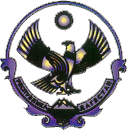 Муниципальное казенное дошкольное образовательноеучреждение «Детский сад №1 с. Сергокала»Сергокалинского района368510, с. Сергокала ул. 317 Стрелковой дивизии № 11, тел. 8 (964) 010 76 56ОКПО 25122566,  ОГРН 1020502335160,  ИНН/КПП 0527003053/052701001Спортивное развлечение 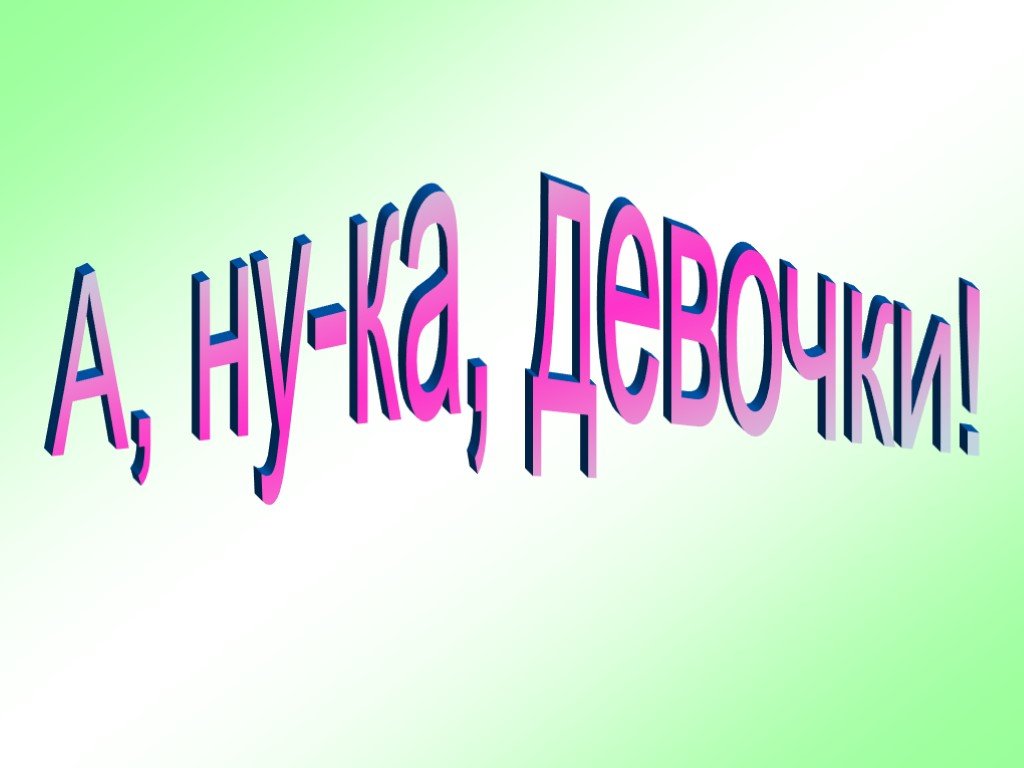                                                    Инструктор по физическому воспитанию:                                                     Дарсамова З.С.Цель: - Создание радостного, праздничного настроения у участников праздника.Задачи.Воспитательные:- Доброжелательно отношение к сверстникам.- Воспитывать эмоциональную отзывчивость, умение ждать, радоваться достигнутому результату.Образовательные.- Научить применять теоретические знания и практические умения, навыки, полученные на празднике.Ход развлеченияВедущая: Мы рады приветствовать вас на веселых соревнованиях. Сегодня праздник наших девочек "А ну-ка, девочки!". И сегодня вы увидите смелых и выносливых, ловких и быстрых девчонок.Прошу вас, хлопать веселее и болеть за наших девочек. 
Звучит песня « Из чего же, из чего же» (грамзапись), ведущая называет по имени каждую участницу игры, Девочки входят по одной и садятся на стулья.                   Все собрались?Все здоровы?Бегать и играть готовы?Ну, тогда подтянись,Не зевай и не ленись,На разминку становись!Ходьба в колонне друг за другом, построение в три колонны. Комплекс аэробики под музыку.        Представление команд.Команда "Русалочки" Команда «Золушки»Ведущая:             Домовитая хозяйкаПолетела над лужайкой,Похлопочет над цветком –Он поделится медком. «Трудолюбивые пчелы»Напротив каждой команды по всей дистанции разложены обручи (3-4) – «цветочные поляны». Девочки – «пчелки». У первых игроков детские ведерки для сбора меда. По сигналу они бегут к первому обручу, присаживаются, берут из обруча «нектар» (мячик), затем ко второму и т.д. Далее добегают до флажка, пролезают в обруч и бегом возвращаются к команде, высыпают «нектар» (мячики) в корзинку и передают ведерко следующему игроку. «Развесь платочки»Напротив каждой команды натянута веревка и стоит таз с платочками и прищепками. Девочки поочередно, пролезают в тоннель добегают до веревки, берут один платочек из таза и прищепляют его прищепкой, затем также  возвращаются к команде.Игра со зрителямиВедущая. А сейчас я предлагаю зрителям поиграть:"Цветок любви и нежности"  - дети встают в круг и под нежную спокойную музыку передают цветок, у кого в руках цветок, тот говорит о своей маме ласковое, доброе слово«Поварята»Напротив каждой команды разложены овощи и фрукты  вперемешку. Каждой команде дается задание сварить компот или суп или борщ. Но на улице идет дождь, нужно взять зонт и по кочкам перебежать в «огород». Взять овощ или фрукт и с ним обратно вернуться к команде, сложить овощ или фрукт в кастрюлю, передать эстафету следующему. Кто быстрее сварит.«Модница»
Участвуют девочки. По сигналу им нужно добежать до своих столиков, на которых лежат сумочка, бусы, юбка,  надеть юбку, бусы,  взять сумочку и прибежать обратно. Выигрывает та девочка, которая сделает это быстрее всех.Игра со зрителямиВедущая. А сейчас я предлагаю зрителям поиграть. Я назову предмет, а вы быстро ответьте, кто в семье чаще всего пользуется этим предметом.Итак, начали: диван,  веник, телевизор, спицы, мяч, игрушки, телефон, посуда, магнитофон, кресло, газета, стиральная машина, утюг, видеомагнитофон.«Перенеси покупки!» 
В одной стороне зала стоят 2 стульчика. На них разложены: по кегле — бутылке молока, кубику — буханке хлеба, мешочку с песком — пакету сахара. Играющие стоят в другой стороне зала. По сигналу они берут корзины и бегут к стульчикам, складывают «продукты» в сумку  и возвращаются назад. Побеждает тот, кто быстрее выполнит задание.«Кто больше шаров заметет в обруч»В игре участвуют 2 девочки.Они заметают  вениками   «мусор» - мячи из «сухого  бассейна»,разбросанные по залу каждая в свой обруч.Игра «Дуй на шарик»Надувается то количество шариков, сколько будет игроков. Дети становятся в линию, и каждому дается шарик с именем игрока. Задача – дуть на шарик до финиша. Побеждает самый первый. Эта игра отлично разрабатывает легкие детей, поэтому в нее можно играть как можно чаще и не только в детском саду, но и дома.Подведение итогов. Поздравление мальчиков  (читают стих и дарят раскраски)Мы желаем вам расти и не скучать.
Мам и бабушек своих не огорчать.
Закаляться, вам желаем, и умнеть,
Целый год ни разу не болеть!